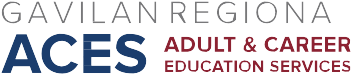 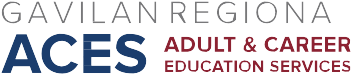 AB 104 Consortium MeetingMarch 3, 2017AgendaApprove February 10, 2017 minutesUpdates/AnnouncementsPreliminary Allocations Schedule, 2017-18, 18-19CFAD/Annual Plan modificationsCASAS training, Workforce InstituteCTE discussionsOther       Discussion of Joint Professional Development Symposium, June 2017IV.       Discussion of CLASP surveyV.      Preliminary Discussion, 2017-18 fundsNext Meeting:   Friday, March 17, 2017, HRC 101